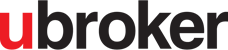 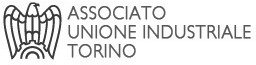 MODULO DI RECESSOPer i servizi di fornitura di Energia Elettrica e Gasdell’offerta commerciale Dinamico Luce e Dinamico Gasai sensi dell’art.49, comma 1, lett. h) del Codice del ConsumoIl/La sottoscritto/a:Cognome:  	Nome:  	Luogo di nascita	Data di nascita:	/	/ 	(Comune, Provincia, Stato)Telefono:  	e-mail:  	Notifica con la presente il recesso dal contratto di fornituraSottoscritto in data	/	/ 	Per il/i PdR  	Offerto da uBroker Srl, via Digione 13 bis – Torino, assistenza@ubroker.it Esercito il Diritto di Recesso per la seguente motivazione:Data:   	Il/La richiedente  	Acconsento al trattamento dei dati personali	Data	Firma 	UBROKER S.R.L.ubroker.it - info@ubroker.it ubroker@pec.itSede Legale: Via Digione, 13 bis 10143 Torino (TO)Sede Amministrativa e Comm:Via Italia, 6110093 Collegno (TO)P.IVA e C.F.11101970017REA - TO - 1188009  Informativa ai sensi del Codice in materia di protezione dei dati personali (D.Lgs. n. 196/2003)	Titolare dei dati è uBroker Srl. Responsabile del trattamento è il Legale Rappresentante. Il conferimento dei dati è obbligatorio per lo svolgimento dei compiti tecnici e amministrativi richiesti per esercitare il diritto di recesso. In caso di rifiuto di conferimento dei dati richiesti non si potrà dare seguito alle richieste avanzate ed alle istanze inoltrate. In base agli articoli 7-10 del D.Lgs. 196/2003 il/la richiedente ottiene, con richiesta, l’accesso ai propri dati, l’estrapolazione ed informazioni su di essi e potrà, ricorrendone gli estremi di legge, richiederne l’aggiornamento, la cancellazione, latrasformazione in forma anonima o il blocco.